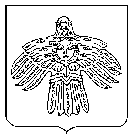 О внесении изменений в постановление администрации МОГО «Ухта»                                от 10 февраля 2021 г. № 269 «Об утверждении муниципальной программы МОГО «Ухта» «Развитие транспортной системы»В соответствии с Порядком разработки, корректировки, мониторинга, контроля реализации и оценки эффективности муниципальных программ МОГО «Ухта», утвержденным постановлением администрации МОГО «Ухта» от 07.09.2020 № 2368, Методическими указаниями по разработке и реализации муниципальных программ МОГО «Ухта», утвержденными постановлением администрации МОГО «Ухта» от 04.08.2020 № 1961, администрация постановляет:1. В постановление администрации МОГО «Ухта» от 10 февраля 2021 г. № 269 «Развитие транспортной системы» (далее - постановление) внести следующие изменения:Приложение № 1 к постановлению изложить в редакции согласно приложению к настоящему постановлению.2. Финансирование расходов, связанных с реализацией настоящего постановления, осуществлять за счет и в пределах средств, предусмотренных в бюджете МОГО «Ухта» для ответственного исполнителя и соисполнителей Программы на соответствующий финансовый год и плановый период.3. Настоящее постановление вступает в силу со дня его официального опубликования и распространяется на правоотношения, возникшие с 1 января 2022 г.4. Контроль за исполнением настоящего постановления возложить на первого заместителя руководителя администрации МОГО «Ухта».Глава МОГО «Ухта» - руководитель администрации МОГО «Ухта»                                                            М.Н. ОсмановПриложение к постановлениюадминистрации МОГО «Ухта»от 27 декабря 2021 г. № 3357«Приложение № 1к постановлениюадминистрации МОГО «Ухта»от 10 февраля 2021 г. № 269МУНИЦИПАЛЬНАЯ ПРОГРАММА МУНИЦИПАЛЬНОГО ОБРАЗОВАНИЯ ГОРОДСКОГО ОКРУГА «УХТА»«РАЗВИТИЕ ТРАНСПОРТНОЙ СИСТЕМЫ»ПАСПОРТмуниципальной программы МОГО «Ухта»«Развитие транспортной системы»2Приоритеты и цели в сфере транспортной системы МОГО «Ухта»Основная цель и задачи Программы соответствуют приоритетам, целям и основным направлениям социально-экономического развития МОГО «Ухта» на период до 2035 года.Приоритетами МОГО «Ухта» в сфере транспортной системы являются:1. Развитие надежной дорожной инфраструктуры.2. Повышение доступности, качества и безопасности транспортных услуг на автомобильном и воздушном видах транспорта.Таким образом, цель Программы - создание надежной дорожной инфраструктуры и обеспечение потребности населения в качественных и доступных транспортных услугах. Для достижения поставленной цели в Программе определены следующие задачи:создание условий для предоставления транспортных услуг населению и организация транспортного обслуживания в границах городского округа;строительство объектов дорожной инфраструктуры;содержание объектов дорожной инфраструктуры.Перечень и характеристики основных мероприятий Программы приведены в таблице 1.Перечень и сведения о целевых индикаторах (показателях) Программы приведены в таблице 2.Ресурсное обеспечение и прогнозная (справочная) оценка расходов средств на реализацию целей Программы приведена в таблице 3.Перечень объектов капитального строительства для муниципальных нужд, подлежащих строительству (реконструкции) за счет средств бюджета МОГО «Ухта» приведен в таблице 4.Информация о показателях результатов использования субсидий и (или) иных межбюджетных трансфертов, предоставляемых из республиканского бюджета Республики Коми, приведена в таблице 5.Таблица 1Переченьи характеристики основных мероприятий муниципальной программы МОГО «Ухта»«Развитие транспортной системы»Таблица 2Переченьи сведения о целевых индикаторах (показателях) муниципальной программы МОГО «Ухта»«Развитие транспортной системы»Таблица 3Ресурсное обеспечениеи прогнозная (справочная) оценка расходов средствна реализацию целей муниципальной программыМОГО «Ухта» «Развитие транспортной системы»Таблица 4Перечень объектов капитального строительства для муниципальных нужд, подлежащих строительству (реконструкции) за счет средств бюджета МОГО «Ухта»Таблица 5Информацияо показателях результатов использования субсидийи (или) иных межбюджетных трансфертов, предоставляемыхиз республиканского бюджета Республики Коми____________________________»АДМИНИСТРАЦИЯМУНИЦИПАЛЬНОГО ОБРАЗОВАНИЯГОРОДСКОГО ОКРУГА«УХТА»АДМИНИСТРАЦИЯМУНИЦИПАЛЬНОГО ОБРАЗОВАНИЯГОРОДСКОГО ОКРУГА«УХТА»«УХТА»КАР  КЫТШЛÖНМУНИЦИПАЛЬНÖЙ  ЮКÖНСААДМИНИСТРАЦИЯ«УХТА»КАР  КЫТШЛÖНМУНИЦИПАЛЬНÖЙ  ЮКÖНСААДМИНИСТРАЦИЯ«УХТА»КАР  КЫТШЛÖНМУНИЦИПАЛЬНÖЙ  ЮКÖНСААДМИНИСТРАЦИЯ«УХТА»КАР  КЫТШЛÖНМУНИЦИПАЛЬНÖЙ  ЮКÖНСААДМИНИСТРАЦИЯПОСТАНОВЛЕНИЕШУÖМПОСТАНОВЛЕНИЕШУÖМПОСТАНОВЛЕНИЕШУÖМПОСТАНОВЛЕНИЕШУÖМПОСТАНОВЛЕНИЕШУÖМПОСТАНОВЛЕНИЕШУÖМПОСТАНОВЛЕНИЕШУÖМ27 декабря 2021 г.№3357г.Ухта,  Республика КомиОтветственный исполнитель Программы (подпрограммы)Муниципальное учреждение «Управление жилищно-коммунального хозяйства» администрации МОГО «Ухта» (далее - МУ «УЖКХ»)Соисполнители Программы (подпрограммы)МУ Управление капитального строительства (далее – МУ УКС)Комитет по управлению муниципальным имуществом администрации МОГО «Ухта» (далее – КУМИ МОГО «Ухта»)Подпрограммы ПрограммыЦель (цели) Программы (подпрограммы)Создание надежной дорожной инфраструктуры и обеспечение потребности населения в качественных и доступных транспортных услугахЗадачи Программы (подпрограммы) Создание условий для предоставления транспортных услуг населению и организация транспортного обслуживания в границах городского округа.Строительство объектов дорожной инфраструктуры.Содержание объектов дорожной инфраструктуры.Целевые индикаторы (показатели) Программы (подпрограммы)Удовлетворенность населения организацией транспортного обслуживания в муниципальном образовании (процентов от числа опрошенных) Количество выданных муниципальных проездных билетов (ед.)Количество выполненных рейсов на внутримуниципальных пассажирских перевозках воздушным транспортом в труднодоступные населенные пункты МОГО «Ухта» (ед.)Протяженность объектов дорожной сети, переданных в собственность МОГО «Ухта» (м) Протяженность построенной уличной дорожной сети индивидуальной жилой застройки (м)Доля протяженности автомобильных дорог общего пользования местного значения, отвечающих нормативным требованиям, в общей протяженности автомобильных дорог общего пользования местного значения (%)Удовлетворенность населения качеством автомобильных дорог в муниципальном образовании (процентов от числа опрошенных)Протяженность обустроенных ледовых переправ и (или) зимних автомобильных дорог местного значения (километр; тысяча метров)Протяженность автомобильных дорог общего пользования, переданных в собственность муниципального образования, содержание которых осуществляется за счет субсидий (километр; тысяча метров)Сроки и этапы реализации Программы2021-2026 годыОбъемы финансирования ПрограммыгодСредства федерального бюджета (руб.)Средства республиканского бюджета   (руб.)Средства бюджета МОГО «Ухта» (руб.)Средства от приносящей доход деятельности (руб.)Всего (руб.)Объемы финансирования Программы123456Объемы финансирования Программы20210,006 810 064,004 286 548,590,0011 096 612,59Объемы финансирования Программы20220,006 009 800,007 461 286,000,0013 471 086,00Объемы финансирования Программы20230,006 004 248,0011 704 011,000,0017 708 259,00Объемы финансирования Программы202440 957 870,0066 510 389,0019 113 439,000,00126 581 698,00Объемы финансирования ПрограммыИтого:40 957 870,0085 334 501,0042 565 284,590,00168 857 655,59Ожидаемые результаты реализации ПрограммыУровень удовлетворенности населения организацией транспортного обслуживания на территории МОГО «Ухта»  увеличится с 87,10% до 100,0% к 2026 году.Уровень удовлетворенности населения организацией транспортного обслуживания на территории МОГО «Ухта»  увеличится с 87,10% до 100,0% к 2026 году.Уровень удовлетворенности населения организацией транспортного обслуживания на территории МОГО «Ухта»  увеличится с 87,10% до 100,0% к 2026 году.Уровень удовлетворенности населения организацией транспортного обслуживания на территории МОГО «Ухта»  увеличится с 87,10% до 100,0% к 2026 году.Уровень удовлетворенности населения организацией транспортного обслуживания на территории МОГО «Ухта»  увеличится с 87,10% до 100,0% к 2026 году.Уровень удовлетворенности населения организацией транспортного обслуживания на территории МОГО «Ухта»  увеличится с 87,10% до 100,0% к 2026 году.N п/пНомер и наименование основного мероприятияОтветственный исполнитель основного мероприятияСрок начала реализацииСрок окончания реализацииСвязь с целевыми индикаторами (показателями) муниципальной программы (подпрограммы)123456Задача 1. «Создание условий для предоставления транспортных услуг населению и организация транспортного обслуживания в границах городского округа»Задача 1. «Создание условий для предоставления транспортных услуг населению и организация транспортного обслуживания в границах городского округа»Задача 1. «Создание условий для предоставления транспортных услуг населению и организация транспортного обслуживания в границах городского округа»Задача 1. «Создание условий для предоставления транспортных услуг населению и организация транспортного обслуживания в границах городского округа»Задача 1. «Создание условий для предоставления транспортных услуг населению и организация транспортного обслуживания в границах городского округа»Задача 1. «Создание условий для предоставления транспортных услуг населению и организация транспортного обслуживания в границах городского округа»11.1. Организация транспортного обслуживания населения в границах городского округаМУ «УЖКХ»01.01.202131.12.2026ИЦ: Удовлетворенность населения организацией транспортного обслуживания в муниципальном образовании.ИЗ1: Количество выданных муниципальных проездных билетов.ИМ, ИМБТ: Количество выполненных рейсов на внутримуниципальных пассажирских перевозках воздушным транспортом в труднодоступные населенные пункты МОГО «Ухта».21.2. Совершенствование системы транспортного обслуживания в границах городского округаМУ «УЖКХ»01.01.202131.12.2026ИЦ: Удовлетворенность населения организацией транспортного обслуживания в муниципальном образовании.ИЗ1: Количество выданных муниципальных проездных билетов.Задача 2. «Строительство объектов дорожной инфраструктуры» Задача 2. «Строительство объектов дорожной инфраструктуры» Задача 2. «Строительство объектов дорожной инфраструктуры» Задача 2. «Строительство объектов дорожной инфраструктуры» Задача 2. «Строительство объектов дорожной инфраструктуры» Задача 2. «Строительство объектов дорожной инфраструктуры» 32.1. Строительство дорожной сетиМУ УКС01.01.202331.12.2026ИЦ: Удовлетворенность населения организацией транспортного обслуживания в муниципальном образовании.ИЗ2: Протяженность объектов дорожной сети, переданных в собственность МОГО «Ухта».42.2. Обустройство объектов дорожной сетиМУ УКС01.01.202331.12.2026ИЦ: Удовлетворенность населения организацией транспортного обслуживания в муниципальном образовании.ИЗ2: Протяженность объектов дорожной сети, переданных в собственность МОГО «Ухта».52.3. Организация работы по определению стоимости строительства объектов дорожной сетиМУ УКС01.01.202131.12.2026ИЦ: Удовлетворенность населения организацией транспортного обслуживания в муниципальном образовании.ИЗ2: Протяженность объектов дорожной сети, переданных в собственность МОГО «Ухта».62.4. Постановка на кадастровый учет и регистрация права муниципальной собственности объектов дорожной сетиКУМИ МОГО «Ухта»01.01.202131.12.2026ИЦ: Удовлетворенность населения организацией транспортного обслуживания в муниципальном образовании.ИЗ2: Протяженность объектов дорожной сети, переданных в собственность МОГО «Ухта».72.5. Строительство уличной дорожной сети индивидуальной жилой застройкиМУ УКС01.01.202431.12.2024ИЦ: Удовлетворенность населения организацией транспортного обслуживания в муниципальном образовании.ИЗ2: Протяженность объектов дорожной сети, переданных в собственность МОГО «Ухта».ИМ: Протяженность построенной уличной дорожной сети индивидуальной жилой застройки.Задача 3. «Содержание объектов дорожной инфраструктуры»Задача 3. «Содержание объектов дорожной инфраструктуры»Задача 3. «Содержание объектов дорожной инфраструктуры»Задача 3. «Содержание объектов дорожной инфраструктуры»Задача 3. «Содержание объектов дорожной инфраструктуры»Задача 3. «Содержание объектов дорожной инфраструктуры»83.1. Взаимодействие с Министерством экономического развития и промышленности Республики Коми и Министерством строительства и жилищно-коммунального хозяйства Республики Коми в области дорожной деятельностиМУ «УЖКХ»01.01.202131.12.2026ИЦ: Удовлетворенность населения организацией транспортного обслуживания в муниципальном образовании.ИЗ3, ИС: Доля протяженности автомобильных дорог общего пользования местного значения, отвечающих нормативным требованиям, в общей протяженности автомобильных дорог общего пользования местного значения.93.2. Проведение капитального ремонта (ремонта) и содержание дорог общего пользования местного значенияМУ «УЖКХ»01.01.202131.12.2026ИЦ: Удовлетворенность населения организацией транспортного обслуживания в муниципальном образовании.ИЗ3, ИС: Доля протяженности автомобильных дорог общего пользования местного значения, отвечающих нормативным требованиям, в общей протяженности автомобильных дорог общего пользования местного значения.ИМ: Удовлетворенность населения качеством автомобильных дорог в муниципальном образовании.ИМ, ИМБТ: Протяженность обустроенных ледовых переправ и (или) зимних автомобильных дорог местного значения.ИМ, ИМБТ: Протяженность автомобильных дорог общего пользования, переданных в собственность муниципального образования, содержание которых осуществляется за счет субсидий.N п/пНаименование целевого индикатора (показателя)Ед. измеренияНаправленностьПринадлежностьЗначения индикатора (показателя)Значения индикатора (показателя)Значения индикатора (показателя)Значения индикатора (показателя)Значения индикатора (показателя)Значения индикатора (показателя)Значения индикатора (показателя)Значения индикатора (показателя)Ответственный исполнительN п/пНаименование целевого индикатора (показателя)Ед. измеренияНаправленностьПринадлежность2019 факт2020 оценка202120222023202420252026Ответственный исполнитель1234567891011121314Муниципальная программа «Развитие транспортной системы»Муниципальная программа «Развитие транспортной системы»Муниципальная программа «Развитие транспортной системы»Муниципальная программа «Развитие транспортной системы»Муниципальная программа «Развитие транспортной системы»Муниципальная программа «Развитие транспортной системы»Муниципальная программа «Развитие транспортной системы»Муниципальная программа «Развитие транспортной системы»Муниципальная программа «Развитие транспортной системы»Муниципальная программа «Развитие транспортной системы»Муниципальная программа «Развитие транспортной системы»Муниципальная программа «Развитие транспортной системы»Муниципальная программа «Развитие транспортной системы»Муниципальная программа «Развитие транспортной системы»1Удовлетворенность населения организацией транспортного обслуживания в муниципальном образованиипроцентов от числа опрошенных↑ИЦ56,787,108082,085,090,095,0100,0МУ «УЖКХ»Задача 1. «Создание условий для предоставления транспортных услуг населению и организация транспортного обслуживания в границах городского округа»Задача 1. «Создание условий для предоставления транспортных услуг населению и организация транспортного обслуживания в границах городского округа»Задача 1. «Создание условий для предоставления транспортных услуг населению и организация транспортного обслуживания в границах городского округа»Задача 1. «Создание условий для предоставления транспортных услуг населению и организация транспортного обслуживания в границах городского округа»Задача 1. «Создание условий для предоставления транспортных услуг населению и организация транспортного обслуживания в границах городского округа»Задача 1. «Создание условий для предоставления транспортных услуг населению и организация транспортного обслуживания в границах городского округа»Задача 1. «Создание условий для предоставления транспортных услуг населению и организация транспортного обслуживания в границах городского округа»Задача 1. «Создание условий для предоставления транспортных услуг населению и организация транспортного обслуживания в границах городского округа»Задача 1. «Создание условий для предоставления транспортных услуг населению и организация транспортного обслуживания в границах городского округа»Задача 1. «Создание условий для предоставления транспортных услуг населению и организация транспортного обслуживания в границах городского округа»Задача 1. «Создание условий для предоставления транспортных услуг населению и организация транспортного обслуживания в границах городского округа»Задача 1. «Создание условий для предоставления транспортных услуг населению и организация транспортного обслуживания в границах городского округа»Задача 1. «Создание условий для предоставления транспортных услуг населению и организация транспортного обслуживания в границах городского округа»Задача 1. «Создание условий для предоставления транспортных услуг населению и организация транспортного обслуживания в границах городского округа»2Количество выданных муниципальных проездных билетовед.↑ИЗ11373214000140001400014000140001400014000МУ «УЖКХ»3Количество выполненных рейсов на внутримуниципальных пассажирских перевозках воздушным транспортом в труднодоступные населенные пункты МОГО «Ухта»ед.↑ИМ, ИМБТ192023232323--МУ «УЖКХ»Задача 2. «Строительство объектов дорожной инфраструктуры» Задача 2. «Строительство объектов дорожной инфраструктуры» Задача 2. «Строительство объектов дорожной инфраструктуры» Задача 2. «Строительство объектов дорожной инфраструктуры» Задача 2. «Строительство объектов дорожной инфраструктуры» Задача 2. «Строительство объектов дорожной инфраструктуры» Задача 2. «Строительство объектов дорожной инфраструктуры» Задача 2. «Строительство объектов дорожной инфраструктуры» Задача 2. «Строительство объектов дорожной инфраструктуры» Задача 2. «Строительство объектов дорожной инфраструктуры» Задача 2. «Строительство объектов дорожной инфраструктуры» Задача 2. «Строительство объектов дорожной инфраструктуры» Задача 2. «Строительство объектов дорожной инфраструктуры» Задача 2. «Строительство объектов дорожной инфраструктуры» 4Протяженность объектов дорожной сети, переданных в собственность МОГО «Ухта»м↑ИЗ2--453,5453,51 870,02 948,03 330,03 330,0МУ УКС5Протяженность построенной уличной дорожной сети индивидуальной жилой застройки.м↑ИМ-----2 948,0--МУ УКСЗадача 3. «Содержание объектов дорожной инфраструктуры»Задача 3. «Содержание объектов дорожной инфраструктуры»Задача 3. «Содержание объектов дорожной инфраструктуры»Задача 3. «Содержание объектов дорожной инфраструктуры»Задача 3. «Содержание объектов дорожной инфраструктуры»Задача 3. «Содержание объектов дорожной инфраструктуры»Задача 3. «Содержание объектов дорожной инфраструктуры»Задача 3. «Содержание объектов дорожной инфраструктуры»Задача 3. «Содержание объектов дорожной инфраструктуры»Задача 3. «Содержание объектов дорожной инфраструктуры»Задача 3. «Содержание объектов дорожной инфраструктуры»Задача 3. «Содержание объектов дорожной инфраструктуры»Задача 3. «Содержание объектов дорожной инфраструктуры»6Доля протяженности автомобильных дорог общего пользования местного значения, отвечающих нормативным требованиям, в общей протяженности автомобильных дорог общего пользования местного значения%↑ИС, ИЗ354,654,654,654,655,255,660,060,0МУ «УЖКХ»7Удовлетворенность населения качеством автомобильных дорог в муниципальном образованиипроцентов от числа опрошенных↑ИМ34,163,765,067,070,073,0--МУ «УЖКХ»8Протяженность обустроенных ледовых переправ и (или) зимних автомобильных дорог местного значениякилометр;тысяча метров↑ИМ, ИМБТ-0,250,250,250,250,25--МУ «УЖКХ»9Протяженность автомобильных дорог общего пользования, переданных в собственность муниципального образования, содержание которых осуществляется за счет субсидийкилометр; тысяча метров↑ИМ, ИМБТ-18,7818,7818,7818,7818,78--МУ «УЖКХ»№ п/пНаименование муниципальной программы, подпрограммы, основного мероприятияОтветственные исполнители, соисполнителиРасходы (руб.)Расходы (руб.)Расходы (руб.)Расходы (руб.)Расходы (руб.)Расходы (руб.)№ п/пНаименование муниципальной программы, подпрограммы, основного мероприятияОтветственные исполнители, соисполнителиисточник финансирования2021202220232024ВСЕГО123455678Муниципальная программа МОГО «Ухта» «Развитие транспортной системы»Муниципальная программа МОГО «Ухта» «Развитие транспортной системы»ВСЕГО 11 096 612,5913 471 086,0017 708 259,00126 581 698,00168 857 655,59Муниципальная программа МОГО «Ухта» «Развитие транспортной системы»Муниципальная программа МОГО «Ухта» «Развитие транспортной системы»Федеральный бюджет0,000,000,0040 957 870,0040 957 870,00Муниципальная программа МОГО «Ухта» «Развитие транспортной системы»Муниципальная программа МОГО «Ухта» «Развитие транспортной системы»бюджет РК6 810 064,006 009 800,006 004 248,0066 510 389,0085 334 501,00Муниципальная программа МОГО «Ухта» «Развитие транспортной системы»Муниципальная программа МОГО «Ухта» «Развитие транспортной системы»Бюджет МОГО «Ухта»4 286 548,597 461 286,0011 704 011,0019 113 439,0042 565 284,59Муниципальная программа МОГО «Ухта» «Развитие транспортной системы»Муниципальная программа МОГО «Ухта» «Развитие транспортной системы»Средства от приносящей доход деятельности0,000,000,000,000,00Муниципальная программа МОГО «Ухта» «Развитие транспортной системы»Муниципальная программа МОГО «Ухта» «Развитие транспортной системы»МУ «УЖКХ»ВСЕГО 11 096 612,5913 471 086,0017 708 259,0016 771 698,0059 047 655,59Муниципальная программа МОГО «Ухта» «Развитие транспортной системы»Муниципальная программа МОГО «Ухта» «Развитие транспортной системы»МУ «УЖКХ»Федеральный бюджет0,000,000,000,000,00Муниципальная программа МОГО «Ухта» «Развитие транспортной системы»Муниципальная программа МОГО «Ухта» «Развитие транспортной системы»МУ «УЖКХ»бюджет РК6 810 064,006 009 800,006 004 248,005 998 759,0024 822 871,00Муниципальная программа МОГО «Ухта» «Развитие транспортной системы»Муниципальная программа МОГО «Ухта» «Развитие транспортной системы»МУ «УЖКХ»Бюджет МОГО «Ухта»4 286 548,597 461 286,0011 704 011,0010 772 939,0034 224 784,59Муниципальная программа МОГО «Ухта» «Развитие транспортной системы»Муниципальная программа МОГО «Ухта» «Развитие транспортной системы»МУ «УЖКХ»Средства от приносящей доход деятельности0,000,000,000,000,00Муниципальная программа МОГО «Ухта» «Развитие транспортной системы»Муниципальная программа МОГО «Ухта» «Развитие транспортной системы»МУ УКСВСЕГО ---109 810 000,00109 810 000,00Муниципальная программа МОГО «Ухта» «Развитие транспортной системы»Муниципальная программа МОГО «Ухта» «Развитие транспортной системы»МУ УКСФедеральный бюджет---40 957 870,0040 957 870,00Муниципальная программа МОГО «Ухта» «Развитие транспортной системы»Муниципальная программа МОГО «Ухта» «Развитие транспортной системы»МУ УКСбюджет РК---60 511 630,0060 511 630,00Муниципальная программа МОГО «Ухта» «Развитие транспортной системы»Муниципальная программа МОГО «Ухта» «Развитие транспортной системы»МУ УКСБюджет МОГО «Ухта»---8 340 500,008 340 500,00Муниципальная программа МОГО «Ухта» «Развитие транспортной системы»Муниципальная программа МОГО «Ухта» «Развитие транспортной системы»МУ УКССредства от приносящей доход деятельности---0,000,00Муниципальная программа МОГО «Ухта» «Развитие транспортной системы»Муниципальная программа МОГО «Ухта» «Развитие транспортной системы»КУМИ МОГО «Ухта»ВСЕГО -----Муниципальная программа МОГО «Ухта» «Развитие транспортной системы»Муниципальная программа МОГО «Ухта» «Развитие транспортной системы»КУМИ МОГО «Ухта»Федеральный бюджет-----Муниципальная программа МОГО «Ухта» «Развитие транспортной системы»Муниципальная программа МОГО «Ухта» «Развитие транспортной системы»КУМИ МОГО «Ухта»бюджет РК-----Муниципальная программа МОГО «Ухта» «Развитие транспортной системы»Муниципальная программа МОГО «Ухта» «Развитие транспортной системы»КУМИ МОГО «Ухта»Бюджет МОГО «Ухта»-----Муниципальная программа МОГО «Ухта» «Развитие транспортной системы»Муниципальная программа МОГО «Ухта» «Развитие транспортной системы»КУМИ МОГО «Ухта»Средства от приносящей доход деятельности-----Задача 1. Создание условий для предоставления транспортных услуг населению и организация транспортного обслуживания в границах городского округаЗадача 1. Создание условий для предоставления транспортных услуг населению и организация транспортного обслуживания в границах городского округаВСЕГО 4 515 542,203 446 948,004 271 887,003 335 326,0015 569 703,20Задача 1. Создание условий для предоставления транспортных услуг населению и организация транспортного обслуживания в границах городского округаЗадача 1. Создание условий для предоставления транспортных услуг населению и организация транспортного обслуживания в границах городского округаФедеральный бюджет0,000,000,000,000,00Задача 1. Создание условий для предоставления транспортных услуг населению и организация транспортного обслуживания в границах городского округаЗадача 1. Создание условий для предоставления транспортных услуг населению и организация транспортного обслуживания в границах городского округабюджет РК3 696 364,002 799 600,002 794 048,002 788 559,0012 078 571,00Задача 1. Создание условий для предоставления транспортных услуг населению и организация транспортного обслуживания в границах городского округаЗадача 1. Создание условий для предоставления транспортных услуг населению и организация транспортного обслуживания в границах городского округаБюджет МОГО «Ухта»819 178,20647 348,001 477 839,00546 767,003 491 132,20Задача 1. Создание условий для предоставления транспортных услуг населению и организация транспортного обслуживания в границах городского округаЗадача 1. Создание условий для предоставления транспортных услуг населению и организация транспортного обслуживания в границах городского округаСредства от приносящей доход деятельности0,000,000,000,000,001.1Организация транспортного обслуживания населения в границах городского округа МУ «УЖКХ»ВСЕГО 4 515 542,203 446 948,004 271 887,003 335 326,0015 569 703,201.1Организация транспортного обслуживания населения в границах городского округа МУ «УЖКХ»Федеральный бюджет0,000,000,000,000,001.1Организация транспортного обслуживания населения в границах городского округа МУ «УЖКХ»бюджет РК3 696 364,002 799 600,002 794 048,002 788 559,0012 078 571,001.1Организация транспортного обслуживания населения в границах городского округа МУ «УЖКХ»Бюджет МОГО «Ухта»819 178,20647 348,001 477 839,00546 767,003 491 132,201.1Организация транспортного обслуживания населения в границах городского округа МУ «УЖКХ»Средства от приносящей доход деятельности0,000,000,000,000,001.2Совершенствование системы транспортного обслуживания  в границах городского округа МУ «УЖКХ»ВСЕГО -----1.2Совершенствование системы транспортного обслуживания  в границах городского округа МУ «УЖКХ»Федеральный бюджет-----1.2Совершенствование системы транспортного обслуживания  в границах городского округа МУ «УЖКХ»бюджет РК-----1.2Совершенствование системы транспортного обслуживания  в границах городского округа МУ «УЖКХ»Бюджет МОГО «Ухта»-----1.2Совершенствование системы транспортного обслуживания  в границах городского округа МУ «УЖКХ»Средства от приносящей доход деятельности-----Задача 2. Строительство объектов дорожной инфраструктуры Задача 2. Строительство объектов дорожной инфраструктуры ВСЕГО ---109 810 000,00109 810 000,00Задача 2. Строительство объектов дорожной инфраструктуры Задача 2. Строительство объектов дорожной инфраструктуры Федеральный бюджет---40 957 870,0040 957 870,00Задача 2. Строительство объектов дорожной инфраструктуры Задача 2. Строительство объектов дорожной инфраструктуры бюджет РК---60 511 630,0060 511 630,00Задача 2. Строительство объектов дорожной инфраструктуры Задача 2. Строительство объектов дорожной инфраструктуры Бюджет МОГО «Ухта»---8 340 500,008 340 500,00Задача 2. Строительство объектов дорожной инфраструктуры Задача 2. Строительство объектов дорожной инфраструктуры Средства от приносящей доход деятельности---0,000,002.1Строительство дорожной сетиМУ УКСВСЕГО -----2.1Строительство дорожной сетиМУ УКСФедеральный бюджет-----2.1Строительство дорожной сетиМУ УКСбюджет РК-----2.1Строительство дорожной сетиМУ УКСБюджет МОГО «Ухта»-----2.1Строительство дорожной сетиМУ УКССредства от приносящей доход деятельности-----2.2Обустройство объектов дорожной сетиМУ УКСВСЕГО -----2.2Обустройство объектов дорожной сетиМУ УКСФедеральный бюджет-----2.2Обустройство объектов дорожной сетиМУ УКСбюджет РК-----2.2Обустройство объектов дорожной сетиМУ УКСБюджет МОГО «Ухта»-----2.2Обустройство объектов дорожной сетиМУ УКССредства от приносящей доход деятельности-----2.3Организация работы по определению стоимости строительства объектов дорожной сети МУ УКСВСЕГО -----2.3Организация работы по определению стоимости строительства объектов дорожной сети МУ УКСФедеральный бюджет-----2.3Организация работы по определению стоимости строительства объектов дорожной сети МУ УКСбюджет РК-----2.3Организация работы по определению стоимости строительства объектов дорожной сети МУ УКСБюджет МОГО «Ухта»-----2.3Организация работы по определению стоимости строительства объектов дорожной сети МУ УКССредства от приносящей доход деятельности-----2.4Постановка на кадастровый учет и регистрация права муниципальной собственности объектов дорожной сетиКУМИ МОГО «Ухта»ВСЕГО -----2.4Постановка на кадастровый учет и регистрация права муниципальной собственности объектов дорожной сетиКУМИ МОГО «Ухта»Федеральный бюджет-----2.4Постановка на кадастровый учет и регистрация права муниципальной собственности объектов дорожной сетиКУМИ МОГО «Ухта»бюджет РК-----2.4Постановка на кадастровый учет и регистрация права муниципальной собственности объектов дорожной сетиКУМИ МОГО «Ухта»Бюджет МОГО «Ухта»-----2.4Постановка на кадастровый учет и регистрация права муниципальной собственности объектов дорожной сетиКУМИ МОГО «Ухта»Средства от приносящей доход деятельности-----2.5Строительство уличной дорожной сети индивидуальной жилой застройкиМУ УКСВСЕГО ---109 810 000,00109 810 000,002.5Строительство уличной дорожной сети индивидуальной жилой застройкиМУ УКСФедеральный бюджет---40 957 870,0040 957 870,002.5Строительство уличной дорожной сети индивидуальной жилой застройкиМУ УКСбюджет РК---60 511 630,0060 511 630,002.5Строительство уличной дорожной сети индивидуальной жилой застройкиМУ УКСБюджет МОГО «Ухта»---8 340 500,008 340 500,002.5Строительство уличной дорожной сети индивидуальной жилой застройкиМУ УКССредства от приносящей доход деятельности---0,000,00Задача 3. Содержание объектов дорожной инфраструктуры Задача 3. Содержание объектов дорожной инфраструктуры ВСЕГО 6 581 070,3910 024 138,0013 436 372,0013 436 372,0043 477 952,39Задача 3. Содержание объектов дорожной инфраструктуры Задача 3. Содержание объектов дорожной инфраструктуры Федеральный бюджет0,000,000,000,000,00Задача 3. Содержание объектов дорожной инфраструктуры Задача 3. Содержание объектов дорожной инфраструктуры бюджет РК3 113 700,003 210 200,003 210 200,003 210 200,0012 744 300,00Задача 3. Содержание объектов дорожной инфраструктуры Задача 3. Содержание объектов дорожной инфраструктуры Бюджет МОГО «Ухта»3 467 370,396 813 938,0010 226 172,0010 226 172,0030 733 652,39Задача 3. Содержание объектов дорожной инфраструктуры Задача 3. Содержание объектов дорожной инфраструктуры Средства от приносящей доход деятельности0,000,000,000,000,003.1Взаимодействие с Министерством экономического развития и промышленности Республики Коми  и Министерством строительства и жилищно-коммунального хозяйства Республики Коми в области дорожной деятельностиМУ «УЖКХ»ВСЕГО -----3.1Взаимодействие с Министерством экономического развития и промышленности Республики Коми  и Министерством строительства и жилищно-коммунального хозяйства Республики Коми в области дорожной деятельностиМУ «УЖКХ»Федеральный бюджет-----3.1Взаимодействие с Министерством экономического развития и промышленности Республики Коми  и Министерством строительства и жилищно-коммунального хозяйства Республики Коми в области дорожной деятельностиМУ «УЖКХ»бюджет РК-----3.1Взаимодействие с Министерством экономического развития и промышленности Республики Коми  и Министерством строительства и жилищно-коммунального хозяйства Республики Коми в области дорожной деятельностиМУ «УЖКХ»Бюджет МОГО «Ухта»-----3.1Взаимодействие с Министерством экономического развития и промышленности Республики Коми  и Министерством строительства и жилищно-коммунального хозяйства Республики Коми в области дорожной деятельностиМУ «УЖКХ»Средства от приносящей доход деятельности-----3.2Проведение капитального ремонта (ремонта) и содержание дорог общего пользования местного значения МУ «УЖКХ»ВСЕГО 6 581 070,3910 024 138,0013 436 372,0013 436 372,0043 477 952,393.2Проведение капитального ремонта (ремонта) и содержание дорог общего пользования местного значения МУ «УЖКХ»Федеральный бюджет0,000,000,000,000,003.2Проведение капитального ремонта (ремонта) и содержание дорог общего пользования местного значения МУ «УЖКХ»бюджет РК3 113 700,003 210 200,003 210 200,003 210 200,0012 744 300,003.2Проведение капитального ремонта (ремонта) и содержание дорог общего пользования местного значения МУ «УЖКХ»Бюджет МОГО «Ухта»3 467 370,396 813 938,0010 226 172,0010 226 172,0030 733 652,393.2Проведение капитального ремонта (ремонта) и содержание дорог общего пользования местного значения МУ «УЖКХ»Средства от приносящей доход деятельности0,000,000,000,000,00№ п/пНаименование подпрограмм, основных мероприятий, объектов капитального строительства (реконструкции) Сроки строительстваОбъем финансирования строительства по годам, рублейОбъем финансирования строительства по годам, рублейОбъем финансирования строительства по годам, рублей№ п/пНаименование подпрограмм, основных мероприятий, объектов капитального строительства (реконструкции) Сроки строительстваОчередной годПервый год планового периодаВторой год планового периодаИТОГО ПО ОБЪЕКТАМ ПРОГРАММЫ:0,000,00109 810 000,00в том числе за счет источников:ХХХ- бюджет МОГО «Ухта»:0,000,008 340 500,00в том числе за счет остатков прошлых лет---- внебюджетные средства (налоговые льготы)---12.5. Строительство уличной дорожной сети индивидуальной жилой застройки0,000,00109 810 000,00Строительство уличной дорожной сети индивидуальной жилой застройки пст. Весёлый Кут2024 г.0,000,00109 810 000,00в том числе за счет источников:ХХХ- бюджет МОГО «Ухта»:0,000,008 340 500,00- внебюджетные средства (налоговые льготы)---№ п/пНаименование основного мероприятия муниципальной программыНаименование субсидии и (или) иного межбюджетного трансферта Результат использования субсидии Показатель результата использования субсидии и (или) иных межбюджетных трансфертов Показатель результата использования субсидии и (или) иных межбюджетных трансфертов Показатель результата использования субсидии и (или) иных межбюджетных трансфертов Показатель результата использования субсидии и (или) иных межбюджетных трансфертов Показатель результата использования субсидии и (или) иных межбюджетных трансфертов № п/пНаименование основного мероприятия муниципальной программыНаименование субсидии и (или) иного межбюджетного трансферта Результат использования субсидии Наименование показателя ед. изм.Плановое значение по годамПлановое значение по годамПлановое значение по годамПлановое значение по годам№ п/пНаименование основного мероприятия муниципальной программыНаименование субсидии и (или) иного межбюджетного трансферта Результат использования субсидии Наименование показателя ед. изм.20212022202320241Основное мероприятие 1.1. Организация транспортного обслуживания населения в границах городского округаСубсидия на возмещение выпадающих доходов организаций воздушного транспорта, осуществляющих внутримуниципальные пассажирские перевозки воздушным транспортом в труднодоступные населенные пункты в Республике КомиОбеспечено выполнение пассажирских рейсов в соответствии с транспортной схемой внутримуниципальных пассажирских перевозок воздушным транспортом в труднодоступные населенные пункты МОГО «Ухта»Количество выполненных рейсов на внутримуниципальных пассажирских  перевозках воздушным транспортом в труднодоступные населенные пункты МОГО «Ухта», ед.232323232Основное мероприятие 3.2. Проведение капитального ремонта (ремонта) и содержание дорог общего пользования местного значенияСубсидия на оборудование и содержание ледовых переправ и зимних автомобильных дорог общего пользования  местного значенияОбустроены ледовые переправы и (или) обеспечено содержание зимних автомобильных дорог местного значенияПротяженность обустроенных ледовых переправ и (или) зимних автомобильных дорог местного значения, километр; тысяча метров0,250,250,250,253Основное мероприятие 3.2. Проведение капитального ремонта (ремонта) и содержание дорог общего пользования местного значенияСубсидия на содержание автомобильных дорог общего пользования местного значенияОбеспечено круглогодичное функционирование сети автомобильных дорог общего пользования, переданных в собственность муниципального образования, километр; тысяча метров Протяженность автомобильных дорог общего пользования, переданных в собственность муниципального образования, содержание которых осуществляется за счет субсидий, километр; тысяча метров18,7818,7818,7818,78